О назначении должностного лица, ответственного за направление сведений для включения в реестр лиц, уволенных в связи с утратой доверия.В соответствии со статьей 15 Федерального закона «О противодействии коррупции», во исполнение Постановления Правительства Российской Федерации от 05 марта 2018 года № 228 «О реестре лиц, уволенных в связи с утратой доверия» назначить должностным лицом, ответственным за направление сведений о лицах, уволенных в связи с утратой доверия в уполномоченный в государственный орган Республики Башкортостан Абсаттарову Гульнару Рифгатовну - управляющего делами Администрации сельского поселения Бельский сельсовет муниципального района Гафурийский район Республики Башкортостан.Глава сельского поселения                                         Ю.З.АхмеровБАШ?ОРТОСТАН РЕСПУБЛИКА№Ы;АФУРИ РАЙОНЫ МУНИЦИПАЛЬ РАЙОНЫНЫ*БЕЛЬСКИЙ АУЫЛСОВЕТЫ АУЫЛ БИЛ"М"№Е            ХАКИМИ"ТЕБАШ?ОРТОСТАН РЕСПУБЛИКА№Ы;АФУРИ РАЙОНЫ МУНИЦИПАЛЬ РАЙОНЫНЫ*БЕЛЬСКИЙ АУЫЛСОВЕТЫ АУЫЛ БИЛ"М"№Е            ХАКИМИ"ТЕ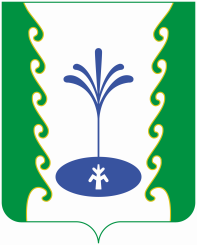 АДМИНИСТРАЦИЯСЕЛЬСКОГО ПОСЕЛЕНИЯБЕЛЬСКИЙ СЕЛЬСОВЕТМУНИЦИПАЛЬНОГО РАЙОНА ГАФУРИЙСКИЙ РАЙОНРЕСПУБЛИКИ БАШКОРТОСТАНАДМИНИСТРАЦИЯСЕЛЬСКОГО ПОСЕЛЕНИЯБЕЛЬСКИЙ СЕЛЬСОВЕТМУНИЦИПАЛЬНОГО РАЙОНА ГАФУРИЙСКИЙ РАЙОНРЕСПУБЛИКИ БАШКОРТОСТАНБОЙОРО?РАСПОРЯЖЕНИЕ18 апрель 2018 й.№0618 апреля  2018 г.